ПОСТАНОВЛЕНИЕ ШУÖМО внесении изменений в постановление администрации муниципального района «Печора» от 22.11.2019 № 1488  На основании заявок Печорского филиала Акционерного общества «Коми тепловая компания» от 28.12.2021 г. № 003-2393администрация ПОСТАНОВЛЯЕТ:	1. Внести в постановление администрации муниципального района «Печора» от 22.11.2019 № 1488  «Об утверждении реестра мест (площадок) накопления твердых коммунальных отходов на территории муниципального образования муниципального района «Печора»  следующие изменения:	1.1. Приложение к постановлению дополнить позицией № 375;	1.1.2 Графу 2 позиции № 375 дополнить данными о нахождении мест (площадок) накопления ТКО «Республика Коми, г. Печора, ул. Западная, д.49А (65.115682, 57.143464)»;	1.1.3. Графу 3 позиции № 375 дополнить данными о технических характеристиках мест (площадок) накопления ТКО «Покрытие бетонное 0,54 кв.м., количество 1 объемом 0,75 куб.м.»;	1.1.4. Графу 4 позиции № 375 дополнить данными о собственниках мест (площадок) накопления ТКО «Печорский филиал АО «Коми тепловая компания» ОГРН 1041100412682»;	1.1.5. Графу 5 позиции № 375 дополнить данными об источниках образования ТКО «Котельная».	1.2. Приложение к постановлению дополнить позицией № 376;	1.2.2 Графу 2 позиции № 376 дополнить данными о нахождении мест (площадок) накопления ТКО «Республика Коми, г. Печора, пер. Южный, д. 7А (65.111947, 57.146623)»;	1.2.3. Графу 3 позиции № 376 дополнить данными о технических характеристиках мест (площадок) накопления ТКО «Покрытие бетонное 0,54 кв.м., количество 1 объемом 0,75 куб.м.»;	1.2.4. Графу 4 позиции № 376 дополнить данными о собственниках мест (площадок) накопления ТКО «Печорский филиал АО «Коми тепловая компания» ОГРН 1041100412682»;	1.2.5. Графу 5 позиции № 376 дополнить данными об источниках образования ТКО «Склад».	1.3. Приложение к постановлению дополнить позицией № 377;	1.3.2 Графу 2 позиции № 377 дополнить данными о нахождении мест (площадок) накопления ТКО «Республика Коми, г. Печора, пгт. Кожва, ул. Гагарина, д.2 (65.110793, 57.034498)»;	1.3.3. Графу 3 позиции № 377 дополнить данными о технических характеристиках мест (площадок) накопления ТКО «Покрытие бетонное 0,54 кв.м., количество 1 объемом 0,75 куб.м.»;	1.3.4. Графу 4 позиции № 377 дополнить данными о собственниках мест (площадок) накопления ТКО «Печорский филиал АО «Коми тепловая компания» ОГРН 1041100412682»;	1.3.5. Графу 5 позиции № 377 дополнить данными об источниках образования ТКО «Склад».	2.Настоящее постановление вступает в силу со дня подписания и подлежит размещению на официальном сайте администрации МР «Печора».Глава муниципального района -                                                                руководитель администрации                                                                             В.А.СеровАДМИНИСТРАЦИЯ МУНИЦИПАЛЬНОГО РАЙОНА  «ПЕЧОРА»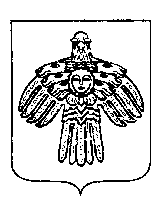 «ПЕЧОРА» МУНИЦИПАЛЬНÖЙ РАЙОНСА АДМИНИСТРАЦИЯ   17    января 2022 г. г. Печора  Республика Коми                № 62         